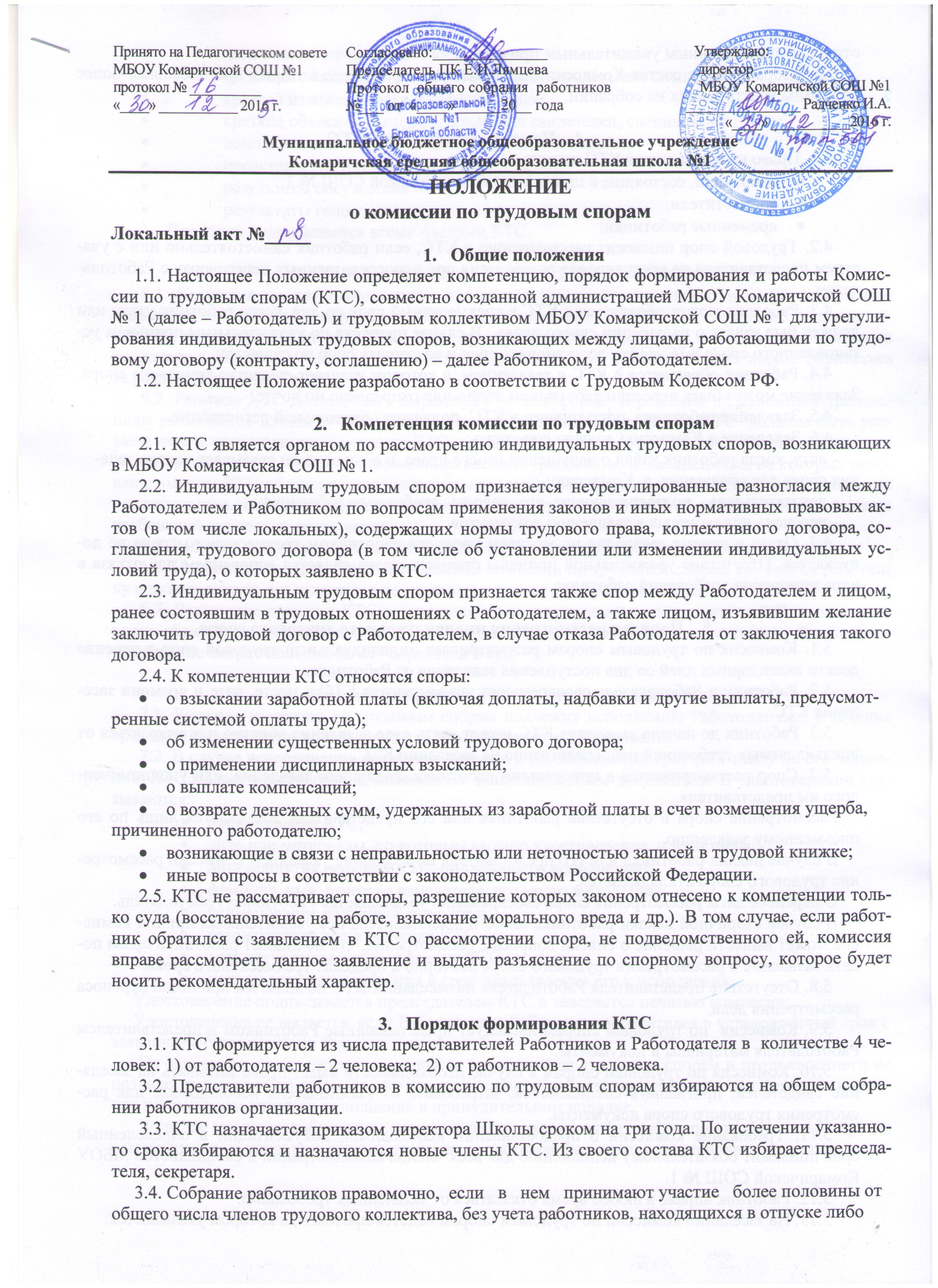 отсутствующих по иным уважительным причинам.     3.5. Избранными в состав Комиссии считаются кандидатуры, за которых проголосовало более половины участвующих на собрании.Порядок обращения в КТС4.1. Право на обращение в КТС имеют:работники, состоящие в штате МБОУ Комаричской СОШ № 1,совместители;временные работники;4.2. Трудовой спор подлежит рассмотрению в КТС, если работник самостоятельно или с участием представителя не урегулировал разногласия при непосредственных переговорах с Работодателем.4.3. Работник может обратиться в КТС в трехмесячный срок со дня, когда работник узнал или должен был узнать о нарушении своего права.  В случае пропуска по уважительным причинам установленного срока КТС может восстановить срок и разрешить спор по существу. 4.4. Работник обращается в КТС с заявлением, в котором излагает существо трудового спора. Заявление может быть передано работником лично или отправлено по почте.4.5. Заявление работника, поступившее в КТС, подлежит обязательной регистрации.      4.6. Заявление в Комиссию должно содержать: - дату, когда работник узнал о нарушении своего права, и с которой он связывает начало течения срока для обращения  в  Комиссию; - доказательства,   подтверждающие  его  доводы,  требование работника;- перечень прилагаемых к заявлению документов.4.7. Отказ в приеме заявления по мотивам пропуска работником трехмесячного срока не допускается. Отсутствие уважительной причины пропуска срока является основанием для отказа в удовлетворении требований работника.Порядок рассмотрения индивидуального трудового спора 5.1. Комиссия по трудовым спорам рассматривает индивидуальный трудовой спор в течение десяти календарных дней со дня поступления заявления от Работника.5.2. Работник и Работодатель своевременно уведомляются КТС о месте, дате и времени заседания КТС.5.3. Работник до начала заседания КТС может взять свое заявление обратно или отказаться от предъявляемых требований непосредственно на заседании КТС.5.7. Спор рассматривается в присутствии работника, подавшего заявление, или уполномоченного им представителя. Рассмотрение спора в отсутствие работника или его представителя допускается лишь по его письменному заявлению. В случае неявки работника или его представителя на заседание указанной комиссии рассмотрение трудового спора откладывается. О переносе даты рассмотрения спора своевременно уведомляется Работник и Работодатель.В случае вторичной неявки работника или его представителя без уважительных причин комиссия может вынести решение о снятии вопроса с рассмотрения, что не лишает работника права подать заявление о рассмотрении трудового спора повторно в пределах трехмесячного срока.5.8. Отсутствие представителя Работодателя на заседании КТС не является причиной переноса рассмотрения дела. 5.9. Комиссия  по трудовым спорам исследует представленные Работником и представителем Работодателя материалы и документы.5.10. Комиссия по трудовым спорам в случае необходимости имеет право вызывать на заседание свидетелей, приглашать специалистов, затребовать от Работодателя необходимые для рассмотрения трудового спора документы. 5.11. Требование комиссии о предоставлении необходимой документации в определенный срок подлежит обязательному исполнению для всех членов администрации и специалистов МБОУ Комаричской СОШ № 1.5.12. Работник вправе в любое время отказаться от заявленных требований.5.13. На заседании комиссии по трудовым спорам ведется протокол, в котором указывается:дата и место проведения заседания;сведения о явке Работника, Работодателя, свидетелей, специалистов;краткое изложение заявления Работника;краткие объяснения сторон, показания свидетелей, специалиста;дополнительные заявления, сделанные Работником;представление письменных доказательств;результаты обсуждения КТС;результаты голосования.Протокол подписывается всеми членами КТС.Порядок принятия решения КТС и его содержание6.1. Комиссия по трудовым спорам принимает решение открытым голосованием простым большинством голосов присутствующих на заседании членов комиссии. Принятие решения завершает рассмотрение спора в КТС. Если при проведении голосования голоса членов комиссии разделились поровну, решение считается непринятым. В этом случае Работник вправе обратиться за разрешением спора в суд.6.2. Решение КТС должно быть выражено в четкой форме. В решении по денежным требованиям указывается точная сумма, причитающаяся Работнику. В  решении КТС  должны быть указаны дата и место принятия решения КТС, состав КТС, стороны, другие лица, участвующие в деле, их представители, предмет спора или заявленное требование, доказательства, на которых основаны выводы КТС об этих обстоятельствах; доводы, по которым комиссия отвергает те или иные доказательства, выводы комиссии об удовлетворении требований либо об отказе в удовлетворении требований полностью или в части.6.5. Решение подписывается всеми членами комиссии, присутствовавшими на заседании.6.6. Надлежаще заверенные копии решения комиссии по трудовым спорам вручаются работнику и руководителю организации в течение трех дней со дня принятия решения.6.7. Вынесение решения КТС в отношении рассматриваемого спора лишает Работника права вновь обратиться в Комиссию, даже если он располагает новыми доказательствами. Дальнейшее разрешение спора Работник может перенести в суд.Исполнение решений комиссии по трудовым спорам7.1. Решение комиссии по трудовым спорам подлежит исполнению Работодателем в течение трех дней по истечении десяти дней, предусмотренных на обжалование.7.2. В случае неисполнения решения комиссии в установленный срок работнику по его заявлению КТС выдает удостоверение, являющееся исполнительным документом. В удостоверении указываются:наименование КТС;дело или материалы, по которым выдано удостоверение, и их номера;дата принятия решения КТС, подлежащего исполнению;фамилия, имя, отчество взыскателя, его место жительства;наименование должника, его адрес; резолютивная часть решения КТС;дата вступления в силу решения КТС;дата выдачи удостоверения и срок предъявления его к исполнению.Удостоверение подписывается председателем КТС и заверяется печатью комиссии.Удостоверение не выдается, если Работник или Работодатель обратился в установленный срок с заявлением о перенесении трудового спора в суд.На основании удостоверения, выданного комиссией по трудовым спорам и предъявленного не позднее трехмесячного срока со дня его получения, судебный пристав приводит решение комиссии по трудовым спорам в исполнение в принудительном порядке.В случае пропуска работником установленного трехмесячного срока по уважительным причинам комиссия по трудовым спорам, выдавшая удостоверение, может восстановить этот срок.Обжалование решения комиссии по трудовым спорам 
и перенесение рассмотрения индивидуального трудового спора в суд8.1. В случае, если индивидуальный трудовой спор не рассмотрен комиссией по трудовым спорам в десятидневный срок, работник вправе перенести его рассмотрение в суд.8.2. Решение комиссии по трудовым спорам может быть обжаловано работником или работодателем в суде в десятидневный срок со дня вручения ему копии решения комиссии.8.3. В случае пропуска по уважительным причинам установленного срока суд может восстановить этот срок и рассмотреть индивидуальный трудовой спор по существу.Заключительные положения9.1. При увольнении работника, являющегося членом КТС, представители Работников, Работодатель избирают или назначают нового работника в состав КТС.Приложение № 1Журнал регистрации заявлений РаботникаПриложение № 2Журнал регистрации удостоверений на принудительное исполнение решения КТСПриложение № 3Дело № _______________________Протокол заседания КТСп.Комаричи					   « _____» __________ 20 ___ г.Комиссия по трудовым спорам МБОУ Комаричской СОШ № 1 в составе:председательствующего _____________________________________________________________членов КТС: ____________________________________________________________________
__________________________________________________________________________________секретаря КТС: ____________________________________________________________________работника _________________________________________________________________________представителя интересов Работодателя ________________________________________________свидетеля _________________________________________________________________________специалистов (экспертов) ____________________________________________________________рассматрела в заседании дело по заявлению работника _______________________к МБОУ Комаричской СОШ № 1о ___________________________________________________________________________В заседание КТС явились:Заявитель (представитель заявителя):__________________________________________________Представитель интересов Работодателя: _______________________________________________Свидетель ________________________________________________________________________Специалист (эксперт) _______________________________________________________________Заседание открыто в ______ ч. _____ мин.Председательствующий в заседании объявил, какое дело подлежит рассмотрению, состав КТС, объявлено, что протокол заседания ведет секретарь КТС _________________________________.Лицам, участвующим в деле, разъяснено их право заявлять отводы.Отводов членам КТС не заявлено.Заявитель изложил свои требования в соответствии с заявлением. Пояснения Заявителя:____________________________________________________________________________________________________________________________________________________________________________________________________________________________________________________________________________________________________________________________________________________Представитель интересов Работодателя изложил свои возражения, а также представил КТС, заявителю отзыв на заявление. Пояснения представителя интересов Работодателя:__________________________________________________________________________________________________________________________________________________________________________________________________________________________________________________________________________________________________________________Свидетель ____________________________ пояснил следующее:________________________________________________________________________________________________________________________________________________________________________________________________________________________________________________________________________________________________________________________________________________________________________________________________________________________Специалист (эксперт) ___________________________ пояснил следующее: ________________________________________________________________________________________________________________________________________________________________________________________________________________________________________________________________________________________________________________________________________Председательствующий огласил письменные материалы и исследовал их.Состоялись прения сторон, стороны обменялись репликами.Председательствующим объявлено об окончании рассмотрения дела по существу. КТС удалилась на совещание и голосование для принятия решения. Результаты голосования: за ___________________ против ______________________По результатам голосования членов КТС лицам, участвующим в деле, объявлена резолютивная часть решения.Председательствующий проинформировал лиц, участвующих в деле, что мотивированное решение они вправе получить «____»_____________ 20___ г. после _______________ ч.Представителям лиц, участвующих в деле, разъяснен порядок обжалования решения.Заседание окончено в __________ ч. _________ мин.Протокол составлен «____»____________ 20_____ г.Председатель  КТС				Члены КТС 									______________________										______________________											______________________Секретарь КТС								               ______________________										______________________Приложение № 4Дело № ____________Р е ш е н и еп.Комаричи					          « _____» _________ 20 __ г.Комиссия по трудовым спорам МБОУ Комаричской СОШ № 1   в составе председателя: _________________________________________________________________________________________________Членов КТС _______________________________________________________________________________________________________________________________________________________________________________________при секретаре _____________________________________________________________________________________рассмотрев дело по заявлению _______________________________________________________________________к МБОУ Комаричской СОШ № 1 _______________________________________________________________________Установила:____________________________________________________________________________________________________________________________________________________________________________________________________________      На основании изложенного и руководствуясь ст. 382, 388 Трудового Кодекса РФРешила:____________________________________________________________________________________________________________________________________________________________________________________________________________     Решение может быть обжаловано в мировой (федеральный) суд  в десятидневный срок со дня получения копии решения.Члены КТС:Копия верна.Решение вступило в законную силу:Председатель КТС:Секретарь КТС:Приложение № 5Удостоверение № ___на принудительное исполнение решения комиссии по трудовым спорамДело №______________						«____» ____________________       (дата принятия решения)      Комиссия по трудовым спорам МБОУ Комаричская СОШ № 1, рассмотрев дело по заявлению ______________________________________________________________________________________________________о_____________________________________________________________________________________________________решила:______________________________________________________________________________________________________Удостоверение выдано  _______________________________(число, месяц, год)     На основании статьи 389 Трудового кодекса Российской Федерации удостоверение имеет силу исполнительного листа и может быть предъявлено для принудительного исполнения не позднее трех месяцев со дня его получения, либо со дня вынесения решения о восстановлении пропущенного срока для предъявления удостоверения к исполнению.Председатель Комиссии по трудовым спорам _____________________________(подпись, фамилия)Отметки о приведении в исполнение решения Комиссии по трудовым спорам или о возвращении удостоверения с указанием причин возврата: ______________________________________________________________________________________________________(заполняется судебным приставом-исполнителем)Судебный пристав-исполнитель __________________________________________(подпись, фамилия)				__________________________________________________Место печати                         (наименование подразделения судебных приставов)Входящий №Дата поступления заявленияФ.И.О. и должность заявителяСущность заявления№ делаДата рассмотрения заявленияДата принятия решенияСущностьрешенияДата получения решения заявителем123456789№ п.п.№ удостоверенияДата выдачи№ делаДата принятия решенияФ.И.О. работника, получившего удостоверениеПодпись работника, получившего удостоверениеПримечания12345678МБОУ Комаричская СОШ № 1